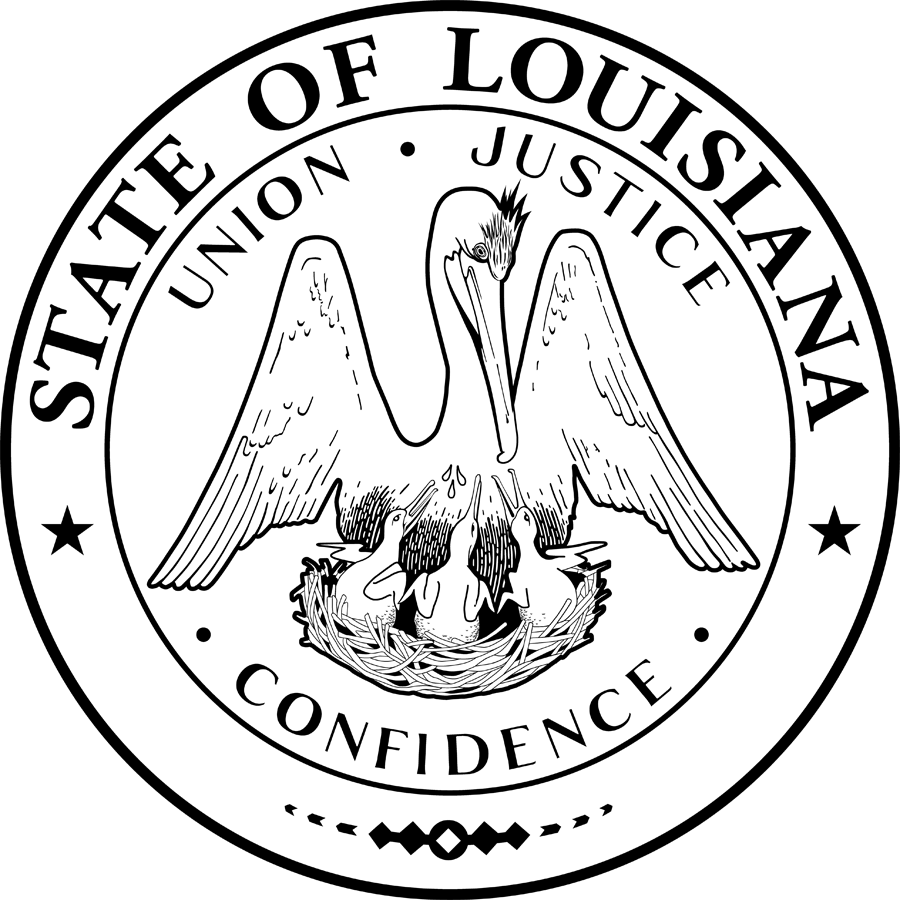 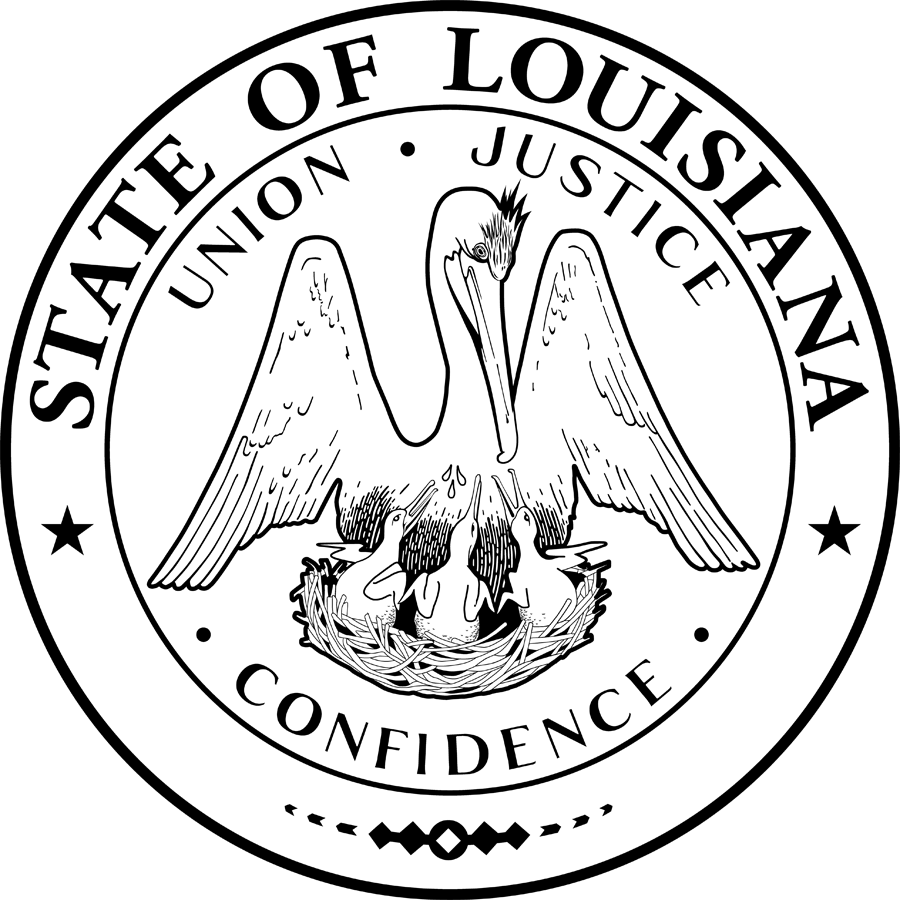 Friday, April 12, 2024 9:00 am - 1:00 pm Louisiana Purchase Rm 1-100Claiborne Building1201 N 3rd Street, Baton Rouge, La. 70802The state-mandated LCD Board meets quarterly to help guide program efforts and activities related to d/Deaf, DeafBlind and hard of hearing citizens of Louisiana.Live broad cast and caption link can be viewed on LCD’s website at the time of the meeting https://ldh.la.gov/page/LCDBoardAgendaCall to order Invocation/Silent PrayerPledge of AllegianceRoll CallApproval of AgendaApproval of MinutesPublic CommentsOld BusinessProposed rules for LCD Administrative Code for American Sign Language Interpreters working in education settings- update on progress Impact of SB98: Decisions regarding Act 128 on the LCD program and board structure- update on progressNew BusinessAmerican Sign Language Interpreter Mentor Program- Three year plan LCD FY25 Budget ProposalVote for Vice ChairRequest to change next meeting date to July 12, 2024Reports from Board and LCD DirectorAnnouncements LCD Board has one vacancy for a Deaf representative.  If interested in learning more or to apply, please visit https://ldh.la.gov/page/LCDBoard Two ASL Interpreter workshops coming up soon!  Foundations of Medical Interpreting- Two-day medical training seminar hosted by Sylvie Sullivan with Hands on Languages April 19-20, 2024 https://www.tickettailor.com/events/handsonlanguages/1102200The Intersection of Interpreting and Identity hosted by La Registry of Interpreters for the Deaf (LRID) April 17, 2024 https://www.lrid.org/about-3AdjournNote: The order of the agenda may not be followed as listed in order to accommodate presenter schedules.American Sign Language (ASL) Interpreters and live captioning will be provided. Presenters, members, and guests may submit requests for additional accessibility and accommodations prior to a scheduled meeting. Please submit a request to jazmyne.lemar@la.gov at least two weeks prior to the meeting with details of the requested accommodations.In lieu of verbal public comment, individuals may submit a prepared statement in accordance with Senate Rule 13.79. Statements should be emailed to jana.broussard@la.gov and must be received at least 24 hours prior to the meeting to be included in the record for the meeting.To help us ensure the Louisiana Commission for the Deaf (LCD) Public Meetings are fully accessible, please share your experience by completing this form. https://forms.gle/LQ48djHreEPdgcF29